            İlçe Proje Yürütme Kurulu:                     OKUL PROJE İZLEME EKİBİ:T.C.İVRİNDİ KAYMAKAMLIĞIİlçe Milli Eğitim Müdürlüğü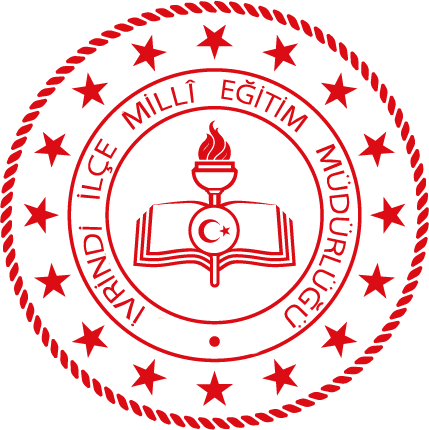 ANNELER-BABALAR SINIFTA PROJESİİVRİNDİ-2020T.C.İVRİNDİ KAYMAKAMLIĞIİlçe Milli Eğitim MüdürlüğüANNELER-BABALAR SINIFTA PROJESİİVRİNDİ-2020T.C.İVRİNDİ KAYMAKAMLIĞIİlçe Milli Eğitim MüdürlüğüANNELER-BABALAR SINIFTA PROJESİİVRİNDİ-2020PROJENİN ADI:ANNELER-BABALAR SINIFTA ANNELER-BABALAR SINIFTA PROJENİN GEREKÇESİ:Öğrencilerin hayatlarında genel olarak babaları yada annelerini  lider olarak görmelerinden dolayı eğitimde babanın desteğinin alınmasının önemli olması.Öğrencilerin hayatlarında genel olarak babaları yada annelerini  lider olarak görmelerinden dolayı eğitimde babanın desteğinin alınmasının önemli olması.PROJENİN ÖZETİ:Öğrenci velilerinden babalara yönelik “sınıfta bize yardım eder misiniz” diye bir form gönderilir. Babalardan özel yeteneği olanlar belirlenir. Ayrıca sınıfta yapılan boyama, hikaye anlatma, yarışma oyunları vb. konularda  yardımcı olmaları sağlanabilir. Bazı veliler gitar, saz vb. çalabilir, bazıları meslekleri tanıtabilir ,bazıları trafikle ilgili bilgiler verebilir.Öğrenci velilerinden babalara yönelik “sınıfta bize yardım eder misiniz” diye bir form gönderilir. Babalardan özel yeteneği olanlar belirlenir. Ayrıca sınıfta yapılan boyama, hikaye anlatma, yarışma oyunları vb. konularda  yardımcı olmaları sağlanabilir. Bazı veliler gitar, saz vb. çalabilir, bazıları meslekleri tanıtabilir ,bazıları trafikle ilgili bilgiler verebilir.PROJENİN AMACI VE HEDEFLERİ:Anne ve Babalar sınıfta projesinin amacı çocuklar çoğunlukla evde lider olarak gördüğü Anne ve  babayı eğitim-öğretime destek sağladığını görerek örnek almasıdır. Böylece kendine olan özgüveni ve ebeveyne olan güveni artacaktır. Okul aile işbirliğine olumlu katkı sağlamaktır.Anne ve Babalar sınıfta projesinin amacı çocuklar çoğunlukla evde lider olarak gördüğü Anne ve  babayı eğitim-öğretime destek sağladığını görerek örnek almasıdır. Böylece kendine olan özgüveni ve ebeveyne olan güveni artacaktır. Okul aile işbirliğine olumlu katkı sağlamaktır.PROJEYİ YÜRÜTECEK KİŞİ/KURUM/KURULUŞLAR:İvrindi İlçesinde resmi Anaokulu ve Anasınıflarıİvrindi İlçesinde resmi Anaokulu ve AnasınıflarıPROJENİN UYGULAMA ADIMLARI:Sınıf listesindeki veliler tek tek aranır ya da bilgi notu gönderilir. Düşünülen proje ve amacı anlatılır.Özel yeteneği olan babalara (dans,müzik,enstruman çalma,el becerisi) yapabilecekleri etkinlik ve zaman ile ilgili görüşülür.Projemize destek verebilecek velilerimizin sınıfa geliş zamanları, etkinlikleri ile ilgili kararlar verilir. Bu şekilde sırası gelen velilerimiz proje ile ilgili sınıfta etkinliklerini gerçekleştirirler.Proje uzaktan eğitim sürecinde zoom yada eba üzerinden online devam ettirilecektir.Sınıf listesindeki veliler tek tek aranır ya da bilgi notu gönderilir. Düşünülen proje ve amacı anlatılır.Özel yeteneği olan babalara (dans,müzik,enstruman çalma,el becerisi) yapabilecekleri etkinlik ve zaman ile ilgili görüşülür.Projemize destek verebilecek velilerimizin sınıfa geliş zamanları, etkinlikleri ile ilgili kararlar verilir. Bu şekilde sırası gelen velilerimiz proje ile ilgili sınıfta etkinliklerini gerçekleştirirler.Proje uzaktan eğitim sürecinde zoom yada eba üzerinden online devam ettirilecektir.PROJENİN UYGULANACAĞI YER:İvrindi İlçesinde tüm resmi ve özel anaokulu ve anasınıflarıİvrindi İlçesinde tüm resmi ve özel anaokulu ve anasınıflarıPROJENİN BAŞLAMA/BİTİŞ TARİHİ:2020-2021 Eğitim Öğretim yılı 2020-2021 Eğitim Öğretim yılı PROJENİN MALİYETİ:YokYokPROJE ÇIKTILARI:Çocuklar anne ve babalarını sınıfta görmenin mutluluğunu yaşarlar. Çocuklara anne-baba ve öğretmen iletişimi ile ilgili çok güzel örnek olunur. Anne ve  Babaların eğitime destek verdikleri için kendilerine katılım belgesi düzenlenir ve onur e edilirler. Sınıf olarak bu güzel projeyi yıl boyunca gerçekleştirmek kaliteli bir eğitim öğretim yılı geçirilir. Babaların ve annelerin  eğitim öğretime olan katkılarını gördükçe bir eğitimci olarak çok mutlu oluruz. Eşleri sınıfa gelen sınıf anneleri, bana bu projeyi gerçekleştirdiğimiz için çocuklarının babalarının sınıfa gelerek etkinlik yapmalarında çok mutlu oldukları için teşekkür ederler.Çocuklar anne ve babalarını sınıfta görmenin mutluluğunu yaşarlar. Çocuklara anne-baba ve öğretmen iletişimi ile ilgili çok güzel örnek olunur. Anne ve  Babaların eğitime destek verdikleri için kendilerine katılım belgesi düzenlenir ve onur e edilirler. Sınıf olarak bu güzel projeyi yıl boyunca gerçekleştirmek kaliteli bir eğitim öğretim yılı geçirilir. Babaların ve annelerin  eğitim öğretime olan katkılarını gördükçe bir eğitimci olarak çok mutlu oluruz. Eşleri sınıfa gelen sınıf anneleri, bana bu projeyi gerçekleştirdiğimiz için çocuklarının babalarının sınıfa gelerek etkinlik yapmalarında çok mutlu oldukları için teşekkür ederler.SÜRDÜRÜLEBİLİRLİK:Öğretmen ve veliler işbirliği içerisinde her dönem tekrarlanabilir.Öğretmen ve veliler işbirliği içerisinde her dönem tekrarlanabilir.RİSKLER:PANDEMİ SÜRECİNDE PROJE FAALİYETİNİN ZOOM YADA DİĞER PROGRAMLAR ARACILIĞI İLE GERÇEKLEŞTİRİLMESİ.PANDEMİ SÜRECİNDE PROJE FAALİYETİNİN ZOOM YADA DİĞER PROGRAMLAR ARACILIĞI İLE GERÇEKLEŞTİRİLMESİ.PROJEYİ HAZIRLAYAN: HAZIRLAYANIN ADI SOYADI, E-MAİL, TEL: İvrindi İlçe Mem Özel Büro2664561201İvrindi İlçe Mem Özel Büro2664561201ADI SOYADIGÖREVİGökay TUNCERŞube MüdürüSalih KURT 7 Eylül İlkokulu MüdürüAhmet ÇETİN Büyükfındık İlkokulu MüdürüAhmet ZORLU Büyükyenice İlkokulu MüdürüAbdülkadir ÖZDEMİR Okçular İlkokulu MüdürüKamil BULUT Demirciler İlkokulu MüdürüSeval ÇAKIR Evciler İlkokulu MüdürüOrhun TURGUT Gazievrenos İlkokulu MüdürüMustafa AYDIN Gökçeyazı Çok Programlı Anadolu Lisesi MüdürüAyşe Serpil AYDIN Gümeli Ortaokulu MüdürüHüseyin TOPAL Halk Eğitim Merkezi MüdürüRamazan DOĞAN İ.Sefa Giray Bozören İlkokulu Müdürüİsmail CAMCI İvrindi Anadolu İmam Hatip Lisesi MüdürüFatih HANGÜL ŞFT Mesleki ve Teknik Anadolu Lisesi MüdürüSüleyman KOPUK İvrindi Mesleki Ve Teknik Anadolu Lisesi MüdürüVolkan ESEN İvrindi Anadolu LisesiAdem GÖKALP Kayapa Ortaokulu MüdürüYusuf ÇETİN Korucu Şehit Bülent Emen ÇPL MüdürüBilgin KATMERLİKAYA Korucu İlkokuluMehmet YILDIRIM Korucu Yatılı Bölge Ortaokulu MüdürüCemil YILMAZ Küçükyenice İlkokulu MüdürüDevrim KENDİGELEN Değirmenbaşı İlkokulu MüdürüMehmet İPEK Soğanbükü Müdafa-İ Hukuk Ortaokulu MüdürüSelma KAYA Susuzyayla İlkokulu MüdürüÖnder LAPANTA Şehit Turan Kurt Ortaokulu MüdürüGüllü KESİMCİ Vilayetler Birliği Şehit Gediz Çivi Anaokulu MüdürüEvren KAYA Yağlılar İlkokulu MüdürüAysema KIRAÇ Yürekli İlkokulu MüdürüADI SOYADIGÖREVİ